§406.  General eligibility for certificate of authorityTo qualify for and hold authority to transact insurance in this State, an insurer must be otherwise in compliance with this Title and with its charter powers, and must be an incorporated stock or mutual insurer, or a reciprocal or Lloyd's insurer; of the same general type as may be formed as a domestic insurer under this Title; except that:  [PL 1969, c. 132, §1 (NEW).]1.   No foreign insurer shall be authorized to transact insurance in this State unless as to insurance written in this State it maintains reserve as required by chapter 11 (assets and liabilities); or which, if other than a property or casualty insurer, transacts business anywhere in the United States on the assessment plan, or stipulated premium plan, or any similar plan;[PL 1969, c. 132, §1 (NEW).]2.   No insurer shall be authorized to transact a kind of insurance in this State unless duly authorized or qualified to transact such insurance in the state or country of its domicile;[PL 1969, c. 132, §1 (NEW).]3.   No insurer shall be authorized to transact in this State any kind of insurance which is not within the definitions as set forth in chapter 9 (kinds of insurance);[PL 1969, c. 132, §1 (NEW).]4.   No such authority shall be granted or continued as to any insurer while in arrears to the State for fees, licenses, taxes, assessments, fines or penalties accrued on business previously transacted in this State;[PL 1969, c. 132, §1 (NEW).]5.   A Lloyd's insurer shall be treated as a stock insurer for the purposes of this Title, with net assets over all liabilities to be not less than the capital funds required of a foreign stock insurer transacting the same kinds of insurance.[PL 1969, c. 132, §1 (NEW).]SECTION HISTORYPL 1969, c. 132, §1 (NEW). The State of Maine claims a copyright in its codified statutes. If you intend to republish this material, we require that you include the following disclaimer in your publication:All copyrights and other rights to statutory text are reserved by the State of Maine. The text included in this publication reflects changes made through the First Regular and First Special Session of the 131st Maine Legislature and is current through November 1. 2023
                    . The text is subject to change without notice. It is a version that has not been officially certified by the Secretary of State. Refer to the Maine Revised Statutes Annotated and supplements for certified text.
                The Office of the Revisor of Statutes also requests that you send us one copy of any statutory publication you may produce. Our goal is not to restrict publishing activity, but to keep track of who is publishing what, to identify any needless duplication and to preserve the State's copyright rights.PLEASE NOTE: The Revisor's Office cannot perform research for or provide legal advice or interpretation of Maine law to the public. If you need legal assistance, please contact a qualified attorney.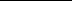 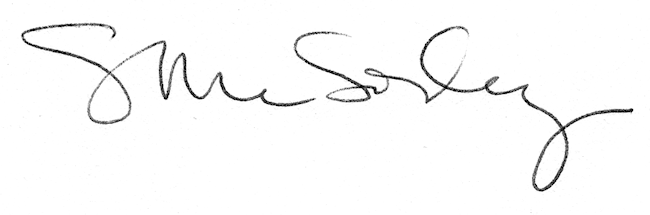 